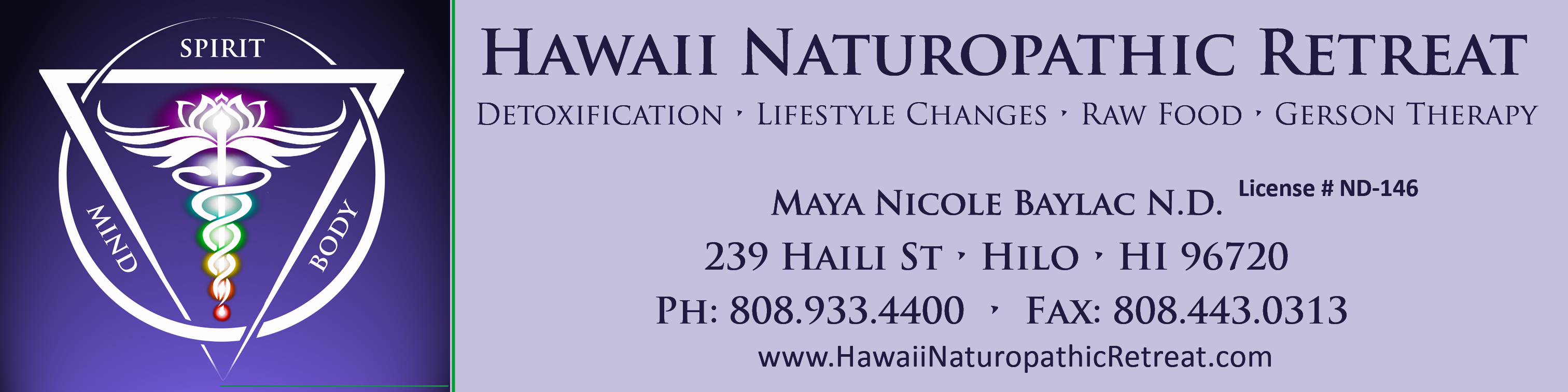 APPLICATION FORM & QUESTIONNAIRE 


GENERAL INFORMATION


Today's date:       

Name: 
Age:              Sex (M/F) 

Place of birth:                                                                   Date of Birth:  Marital status:                                           Number of children:Living situation (alone, family, friends): 
Occupation: 

Address:

City                                                                       State/Zip/Country 
E-mail address:                                                                    Fax 

Phone (home): _____________________  Phone (work/cell): ______________________ 
Emergency Contact: 

Optional (sometimes it can help explain your health problem): Religion:                                                               Race:

Weight: Height:Any recent weight changes? Gain or loss and when… I am interested in the comprehensive alternative treatment for cancer:     Yes           No(please indicate below)Gerson TherapyIV Therapy (Vit C & Glutathione) Iscador TherapyCancer specific supplementsI am available to start the program on:I am planning to come alone:     Yes               NoIf you are coming with companion:  Yes, we share a bed              No, we need two separate bedsIf you are bringing more than one companion, how many in total:COMPREHENSIVE HEALTH HISTORY
Please describe your current symptoms and problem areas. Include pain, fatigue, mobility, areas of weakness and of strength.If you have received a diagnosis, please include the diagnosis and date received: Non-cancer related – describe past treatments:Cancer – Note type of cancer, Stage, Metastasis location:Previous personal history of cancer.  Please explain.Family history of cancer. Please explain.Treatments Chemotherapy -  number of treatments, date and side effects:Radiation – number of sessions, dates and side effects:Surgery- name of procedure and date: Other treatments:   Describe treatment results:    Do you have a secondary medical condition that is present?          
Personal Medical History 
Include: Date Diagnosed  & Treatment Taken Do you have any allergies including drug allergies?Please list all surgeries (i.e., include cosmetic, implants, biopsies, laser surgery): 

Name of surgical procedure       &    Year: 
1. 
2.
3.
4.
5. 
6. 
7. 
8. 
9. 10.

Have you had any blood transfusions? __Yes __No Blood type, if known: ____ 
If yes, when? ___ 
What is your current stress level (5 high)? __1 __2 __3 __4 __5 
Past Occupations: ____ 
Toxins
Have you been exposed to any of the following? 
Agricultural chemicals __Yes __No 
Industrial/Workplace chemicals __Yes __No 
Cigarette smoking __Yes __No 
If yes, how much? ___ For how long? ____ 
Date of last cigarette smoked? __ 
Second hand smoke/how much/how long? ____ 
Alcohol use? __Yes __No How much? ___ 
Recreational drugs? __Yes __No How much? ___ 
How long? ___ “Street drugs” __Yes __No If yes, which ones? ____ 

Dental History 
Do you have silver mercury fillings? __Yes __No If yes, how many? ___ 
Do you have root canals? __Yes __No If yes, how many? __ 
Have you been tested for having metal toxicity? 

Food Issues / Sensitivities 

Do you have any food allergies? __Yes __No 
If yes, please list ___ 
Do any foods give you significant gas, pain, or bloating? __Yes __No 
If yes, please list ___ 
Please describe your diet (e.g., fresh organic vegetables and fruit, restaurants 3 times per week, processed foods, white sugar, meat, fish):

Stomach Disorders or General Digestion Problems 

Acid Indigestion __No __Yes, in the past __Yes, currently 
Acid Reflux __No __Yes, in the past __Yes, currently 
Bloating/Flatulence __No __Yes, in the past __Yes, currently 
Colitis __No __Yes, in the past __Yes, currently 
Constipation __No __Yes, in the past __Yes, currently 
Diarrhea __No __Yes, in the past __Yes, currently 
Diverticulitis __No __Yes, in the past __Yes, currently 
Hiatal Hernia __No __Yes, in the past __Yes, currently 
Irritable Bowel Syndrome __No __Yes, in the past __Yes, currently 
Ulcers __No __Yes, in the past __Yes, currently 

Current Medications 
Please list, including Dosage & When you started taking it:
1. __ ___ 
2. __ ___ 
3. __ ___ 
4. __ ___ 
5. __ ___ 
6. __ ___ 
7. __ ___ 
8. __ ___ 
9. __ ___ 
10. __ ___ 

Note: Please do not discontinue any medications until advised by your Gerson practitioner or private medical doctor. 

Please list any supplements, vitamins, or herbs you are taking, including 
Dosage & When you started taking it: 
1. __ ___ 
2. __ ___ 
3. __ ___ 
4. __ ___ 
5. __ ___ 
6. __ ___ 
7. __ ___ 
8. __ ___ 
9. __ ___ 
10. __ ___ 

Have you contracted any of the following diseases/infections? 
Sexually Transmitted Diseases 
Syphilis __Yes __No 
Gonorrhea __Yes __No 
Genital Herpes __Yes __No 
HPV/Genital Warts __Yes __No 
Chlamydia trachomatis __Yes __No 

Miscellaneous: 
Candida albicans __Yes __No 
Trichomonas vaginalis __Yes __No 
Other, please list: __ 
Bacterial/viral infections: 
Herpes simplex __Yes __No 
Tuberculosis __Yes __No 
Malaria __Yes __No 
Meningitis Viral __Yes __No
Meningitis Bacterial __Yes __No 
Encephalitis __Yes __No 
Streptococcal __Yes __No 
Staphylococcal __Yes __No 
Septicemia __Yes __No 
Brucellosis __Yes __No 
Candidiasis __Yes __No 
Listeria __Yes __No 
Salmonella __Yes __No 
Camphylobacter __Yes __No 
Helicobacter __Yes __No 
Dysentry __Yes __No 
Hepatitis 
A __Yes __No If yes, when infected? ____ 
B __Yes __No If yes, when infected? ____ 
C __Yes __No If yes, when infected? ____ 
Epstein Barr __Yes __No 
Cytomegalovirus __Yes __No 

Other pertinent history or information (please complete): 
Sleep:What time do you usually go to bed?Do you have problems falling asleep?Do you have any problem staying asleep?How many hours of sleep do you get?
Females Only: 
Age at onset of menstruation? ___ 
How many pregnancies? __ Miscarriages ___ Abortions ____ 
Number of children? ___ Alive __ Deceased __ 
How many Cesarean sections? ___ 
Age at onset of menopause? __ 
Have you taken oral contraceptive pills? __Yes __No If yes, for how long? ____ 
Have you taken Hormone Replacement Therapy (HRT)? __Yes __No 
If yes, for how long? __ 
Have you experienced any other of the following (please check)? 
absence of periods __ cervical dysplasia __ 
endometriosis __ hemorrhage __ 
infection in reproductive organs __ infertility __ 
yeast infections __ ovarian cysts __ 
premature birth __ still birth __ 
diabetes during pregnancy __ pelvic inflammatory disease __ 
tubal pregnancy __ toxemia __ 
irregular cycle __ placenta previa __ 
uterine fibroids __ 

Family History 

Mother: __Alive __Deceased Father: __Alive __Deceased 
Sisters: Number Alive ___ Number Deceased ___ 
Brothers: Number Alive ___ Number Deceased ___ 

Please insert the names of the family members wherever it applies below. Include mother, father, brothers, sisters, aunts, uncles, grandparents and your children. 

High Blood Pressure __Yes __No ____ 
Heart Disease __Yes __No ____ 
Stroke-Thrombosis __Yes __No ____ 
Diabetes __Yes __No ____ 
Arthritis __Yes __No ____ 
Liver/Gall Bladder Disease__Yes __No ____ 
Lung Disease __Yes __No ____ 
Asthma __Yes __No ____ 
Emphysema __Yes __No ____ 
Kidney Disease __Yes __No ___ 
Seizure Disorder __Yes __No ____ 
Auto-immune disease __Yes __No ____ 
Rheumatoid Arthritis__Yes __No ____ 
SLE (Lupus) __Yes __No ____ 
Celiac __Yes __No ____ 
Chrons __Yes __No ____ 
Hyper-thyroidism __Yes __No ____ 
Hypo-thyroidism __Yes __No ____ 
Multiple Sclerosis __Yes __No ____ 
Mental Disease/Depression__Yes __No ___ 
Cancer Type____Relative___ 
Type____Relative___ 
Type____Relative___ 
Type____Relative___ 
Other (please complete): 

Social History 

Do you have family/friends for a support system? __Yes __No 

Have you recently experienced any losses (i.e., family / friend / job / pet / divorce / financial / mobility / independence)? __Yes __No 
If yes, please explain: ___ 
___ 
Do you have a spiritual or religious practice, belief system or faith community? __Yes __No __ 


Optional Exercise 

As an optional self-help exercise, please take a few moments to draw a picture of: 

1. How you see yourself in association with your family (stick figures are fine). 2. If you have cancer, please draw a picture of how you see or feel the cancer in your body. 



NOTE: DON'T FORGET TO FILL IN YOUR NAME, ADDRESS, EMAIL & PHONE AT THE TOP. THANK YOU! Hawaii Naturopathic Retreat CenterAddress: 239 Haili St., Hilo, HI 96720                                Tel/Fax: 808-933-4400 / 808-443-0313E-mail: contact2013@hawaiinaturopathicretreat.comESSAYThank you for completing the Health History Questionnaire. In addition, please write an essay relating to the chronological story of your illness. Include all events preceding the onset of the disease that may have played a role in its development. Include toxic exposure, radiation, mental and emotional issues, relationships, losses- financial or human or animal- unfinished business, grieving process, unfulfilled expectations, set of values, conditioning, or other mental emotional issues. Also include treatments you undertook and the rate of their success. Write about your state of health during these last 20 years, and your projection for the future. Write about the appreciation of your illness as a teacher, what you have learned and what you still have to learn. Write about your will to live and what you would like to accomplish in the future. This essay is a very important step in gathering your strength for healing.MEDICAL RECORDSSend a copy of your diagnosis, most recent laboratory results and imaging studies reports. We need a CBC, a metabolic panel and a urinalysis. If you did not have any blood work done, let us know and we will send you a requisition form. (You will find a medical records release form at the end of this document.)YesNoDate diagnosedTreatmentResolved?High Blood PressureHeart DiseaseStroke/ThrombosisDiabetesArthritisLiver/Gall Bladder DiseaseKidney DiseaseSeizure DisorderLung DiseaseAsthmaEmphysemaOther list below: